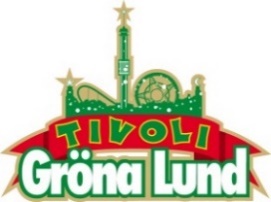 Pressmeddelande 2017-02-13MISS LI TILLBAKA PÅ GRÖNANS STORA SCEN
En av Sveriges mest färgstarka artister kommer tillbaka till Gröna Lund! Hennes musik har spelats i några av de största amerikanska TV-serierna, hon har blivit utsedd till årets liveartist och legat rekordlånga 240 veckor på Svensktoppen med Lars Winnerbäck-duetten ”Om du lämnar mig nu”. Den 26 maj välkomnar vi Miss Li tillbaka till Stora Scen för tredje gången.  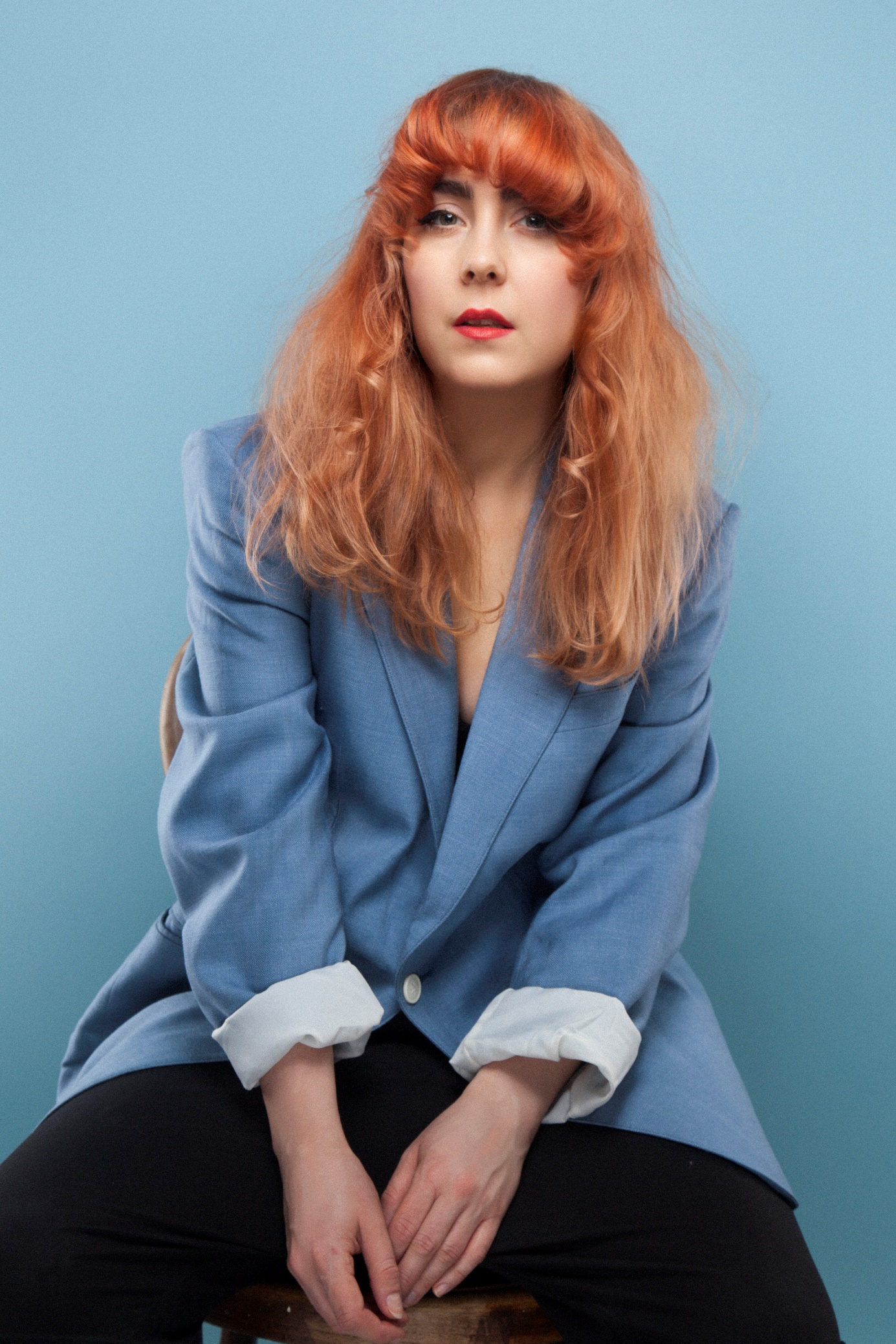 Miss Li debuterade i november 2006 och gav inom loppet av ett år ut tre storsäljande album samt en "Best of"-skiva med åtta unika spår. Under samma period spelade hon in duetten "Om du lämnar mig nu" med Lars Winnerbäck, som klockade in rekordlånga 240 veckor på Svensktoppen, vann en grammis för Årets Låt och hon blev dessutom utsedd till årets liveartist. Sedan dess har Miss Li haft åtskilliga hits, toppat listor och hörts i några av världens största tv-serier som "Grey´s Anatomy" och "Desperate Housewives". De senaste åren har Miss Li rest världen runt och skrivit musik åt andra, men nu är hon redo för en nystart och i mars släpper hon ett helt nytt album. Den 26 maj får vi återse Miss Li när hon kliver ut på Grönans Stora Scen för tredje gången.  
För mer information kontakta Annika Troselius, Informationschef på telefon 0708-580050 eller e-mail annika.troselius@gronalund.com. För pressbilder besök Gröna Lunds bildbank www.bilder.gronalund.com.KONSERTSOMMAREN 2017
Med Gröna Lunds entrékort Gröna Kortet har man fri entré hela säsongen, inklusive alla konserter. Gröna Kortet kostar 250 kr och går att köpa i Gröna Lunds webbshop. Följande konserter är hittills bokade på Gröna Lund:The Cardigans – 4 maj kl. 20.00 på Stora Scen
HOV1 – 5 maj kl. 20.00 på Stora Scen
Thomas Stenström – 19 maj kl. 20.00 på Stora Scen
Norlie & KKV – 25 maj kl. 20.00 på Stora Scen
Miss Li – 26 maj kl. 20.00 på Stora Scen
Zara Larsson – 1 juni kl. 20.00 på Stora Scen
Veronica Maggio – 2 juni kl. 20.00 på Stora Scen
The 1975 – 12 juni kl. 20.00 på Stora Scen
Bryan Ferry – 15 juni kl. 20.00 på Stora Scen
Flogging Molly – 16 juni kl. 20.00 på Stora Scen
First Aid Kit – 19 juni kl. 20.00 på Stora Scen
Rob Zombie – 20 juni kl. 20.00 på Stora Scen
Blink-182 – 21 juni kl. 20.00 på Stora Scen
Slayer – 26 juni kl. 20.00 på Stora Scen
Elton John – 2 juli kl. 20.00 på Stora Scen
Brad Paisley – 25 juli kl. 20.00 på Stora Scen
Alice Cooper – 27 juli kl. 20.00 på Stora Scen
Megadeth – 30 juli kl. 20.00 på Stora Scen
Bad Religion – 10 augusti kl. 20.00 på Stora Scen
Magnus Uggla – 25 augusti kl. 20.00 på Stora Scen
Ane Brun – 31 augusti kl. 20.00 på Stora Scen
D-A-D – 7 september kl. 20.00 på Stora Scen
The Hives – 8 september kl. 20.00 på Stora Scen
Hoffmaestro – 15 september kl. 20.00 på Stora Scen
Linnea Henriksson – 21 september kl. 20.00 på Stora Scen